King Street Primary & Pre - SchoolHigh Grange Road SpennymoorCounty DurhamDL16 6RA                                                                                                                                         Telephone: (01388) 816078Email: kingstreet@durhamlearning.net        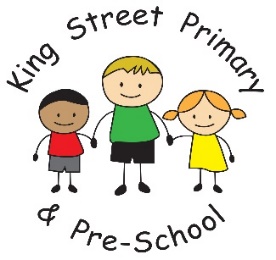 											26th February 2021Dear Parents/CarersThe sense of relief this week has been felt all around school and the community. We are delighted that our children are coming back to school on the 8th March and are ready for their return. We have so much planned to make sure their return is happy and anxiety free. As part of this, we will not celebrate World Book Day on Thursday 4th March (children are all still at home at this stage) and instead, will celebrate this on Friday 12th March when children will be welcomed into school dressed up and can share the event with their friends.  More information will be sent to families about this next week. We hope you are all looking forward to your children coming back to school and being on the journey to normality. Please do not worry about your child’s ability and skills. This is what teachers do best and they will very quickly work towards rebuilding any lost learning that some children may have experienced. A full reminder of all of the school procedures will also be sent next week. It seems like such a long time ago that we had all of the children here that we thought a reminder of timings and the Covid Secure procedures we have in place would be useful. Please look out for this. Science weekNext week is Science week and we know from the feedback from children last year that this a week where children love to investigate and explore. Mr Colling has already sent home a list of items that may be useful if children want to take full part in the week. If you are unable to get any of these items, don’t worry. There are plenty more ways to have fun with Science! The theme this year is innovating for the future and we will have children of all ages joining in. EYFS will be looking at Fairytale Science, Y1/2/3 are being Space Tourists (watch out NASA!) Y4/5/6 are investigating sustainability relating to single use plastic and its impact upon the environment. I imagine that Facebook will be very busy next week with lots of photos of they activities they have done- please contribute to these by uploading pictures of your Science home learning. Strava ChallengeWe have our new challenge already underway and our school community never cease to amaze us- once again you have put on your walking and running shoes and we have now passed Paris and are on our way to Lisbon! At the time of writing, this week alone, we have completed 177 miles. Well done to everyone for their contribution. Keep going, we love to see the photos.  Year 5 and Y6 transition eventsWhitworth Park are aware that transition opportunities have been impacted due to COVID restrictions, thus they are running a short transition event via TEAMS for all Y5 and Y6 students on Monday 1st March from 2pm till 2.45pm. The students will: hear from three key members of staff (Mr Surtees, Mrs Pearson, and Mrs Burn); find out some key updates about Whitworth Park; and they can also take part in a quiz with prizes to be won. They are hoping the event is a success and will lead to more virtual events until a normal transition programme can be organised. Students need to register for the event by filling in the attached formhttps://forms.office.com/Pages/ResponsePage.aspx?id=aVSnn3P-IEWwsYttw8wx7MxjTo7N20ZErJwD075EV_1UOENRWVlNODc3NUNYNkJIMlFPQVZINUswSi4uBoth Y5 and Y6 teachers have also sent this information and the Teams link through the Eschools page. We do encourage the children to join in and explore the school. Finally, today we say goodbye to Mrs Angus, a lunchtime supervisor, who is taking up a new post in the caring profession. We all know how valuable these roles have been over the last 12 months and we know she will thrive in this environment and wish her all the best. She is loved by children and staff for her very positive and enthusiastic outlook and will be sorely missed. As always, please contact us by email if you have any questions, queries or concerns. Teachers can be contacted directly through Eschools and the office email is kingstreet@durhamlearning.net Yours SincerelyJoanne BromleyHead Teacher